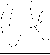 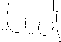 FINANČNÍ PLÁN Fakturace 30.11.2020 320 000,00 Kč Fakturace 15.12.2020 76 795,36 Kč HARMONOGRAM listopad bourání, krov, střecha, oprava omítek, okna, dveře prosinec fasáda, podlaha, výmalba 